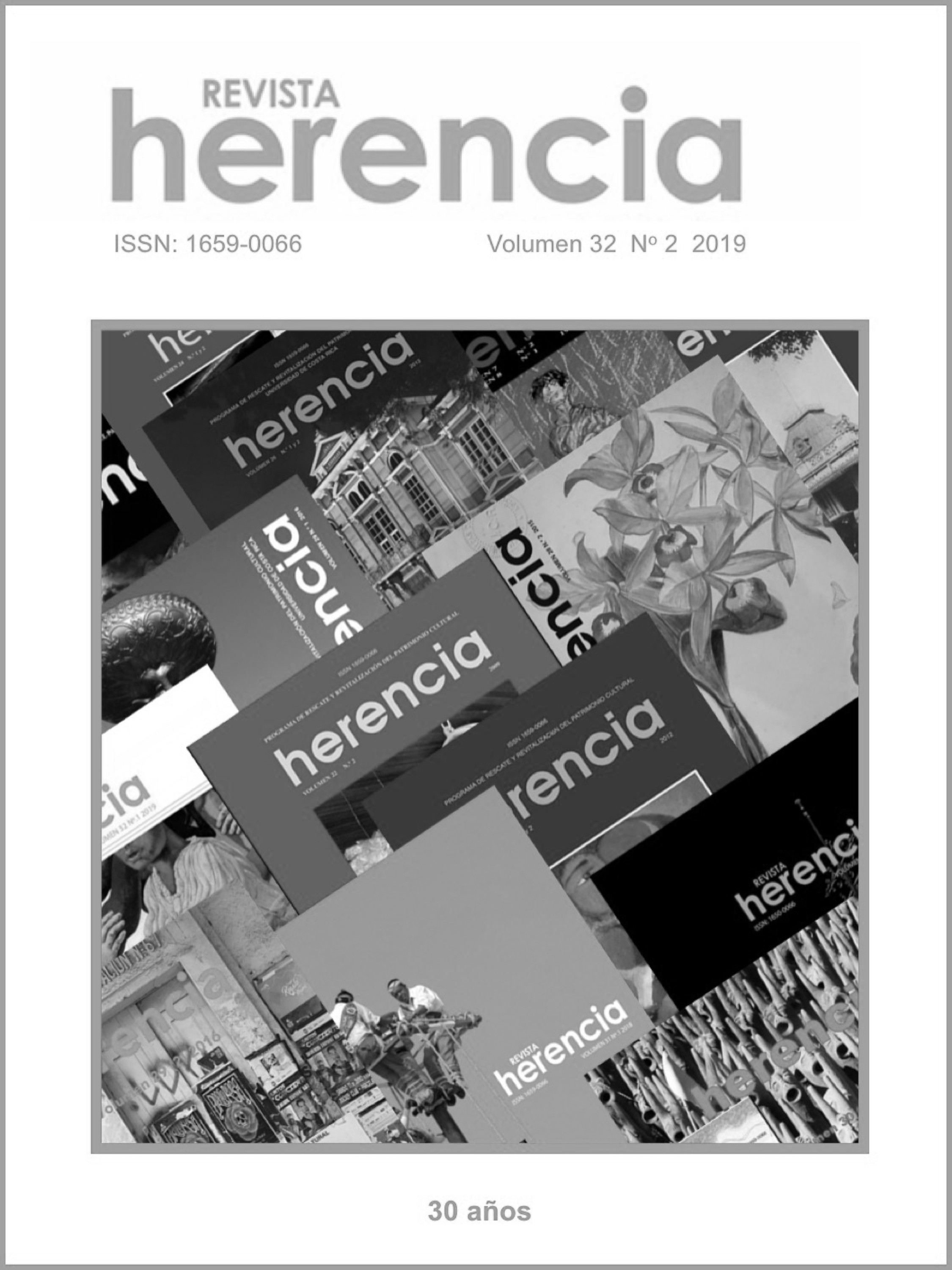 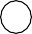 Vol. 32 (2), 2019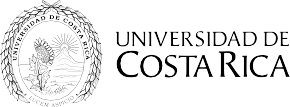 Escuela deEstudios GeneralesHerencia Semestral	ISSN 1659-0066La revista Herencia es una publicación semestral de la Escuela de Estudios Generales de la Universidad de Costa Rica. Su propósito es la difusión de artículos sobre el rescate y la revitalización del patrimonio cultural.Consejo Editorial	Consejo Asesor ExternoDra. Macarena Barahona Riera, Escuela de Estudios Generales, Universidad de Costa Rica, Costa Rica Dra. Susan Campos Fonseca, Sede del Atlántico, Escuela de Artes Musicales,Universidad de Costa Rica, Costa RicaLic. Melvin Campos Ocampo, Escuela de Estudios Generales, ICOMOS de Costa Rica, Costa Rica Dr. Mauricio Murillo Herrera, Escuela de Antropología, Universidad de Costa Rica, Costa Rica Mag. Jáirol Núñez Moya, Escuela de Estudios Generales, Universidad de Costa Rica, Costa RicaDr. Leonardo Sancho Dobles, Escuela de Estudios Generales, Universidad de Costa Rica, Costa RicaM. Sc. Claudio Vargas Arias, Escuela de Historia, Universidad de Costa Rica Costa Rica.Director-EditorMag. Jáirol Núñez MoyaAsistente y Soporte WebBr. Jonathan Obando ArtiagaDr. Jorge Baños, École Lacanienne de Psychanalyse, ArgentinaExcmo. Ismael Fernández de la Cuesta, Academia de Bellas Artes San Fernando, España Arq. Andrés Fernández, Especialista en Patrimonio, Costa RicaDr. Aurelio Horta, Universidad Nacional, Colombia Dra. Mariela Insúa, Universidad de Navarra, EspañaDra. Olga Joya, Universidad Nacional Autónoma de Honduras, Honduras Mag. Mariel Reinoso, Grupo Editorial Destiempos, MéxicoDra. Robin Ann Rice, Universidad Popular del Estado de Puebla, México Dr. Luis Thenon, Universidad de Laval, CanadáDra. María Fernanda Ugalde, Pontificia Universidad Católica del Ecuador, Ecuador Mag. Marlene Vázquez, Centro de Estudios Martianos, CubaDra. Martina Vinatea, Universidad del Pacífico, PerúMag. Alberto Zárate, Universidad Autónoma de México, México Dra. Magda Zavala, Universidad Nacional,Costa RicaDiseño, diagramación y ediciónMag. Jáirol Núñez MoyaCorrección de estiloMag. Jáirol Núñez MoyaEscuela de Estudios Generales,Universidad de Costa Rica.San Pedro de Montes de Oca, San José, Costa Rica. Correo electrónico: herencia.eeg@ucr.ac.cr / Teléfono: (506) 2511-6342 http://revistas.ucr.ac.cr/index.php/herenciaLas opiniones expresadas en los artículos son responsabilidad exclusiva de los autores y las autoras y no reflejan necesariamente la posición de la Revista.CONTENIDOImaginariosNacionalismo, xenofobia y sexismo: el caso del himno nacional nicaragüense en escuelas costarricensesSilvia Solano RiveraJorge Ramírez Caro	97La publicidad de la industria costarricense y el Mercado Común Centroamericano (1963-1970)Carlos Josué Jiménez Álvarez	123SeparataMaría Isabel Carvajal: feminista y artistaMacarena Barahona Riera	145PRESENTACIÓNLa Revista Herencia llega a sus 30 años con la publicación del Volumen 32, Número 2, correspondiente al periodo julio-diciembre de 2019. A lo largo de estos años la revista ha pasado por varios procesos, los cuales podemos ubicar en dos facetas diferenciadas. La primera, entre 1988 y 2014, en la cual se constituyó como un proyecto de la  Vicerrectoría de Acción Social con el fin de divulgar, rescatar y revitalizar el patrimonio cultural. La segunda, a partir del año 2015, en la cual Herencia pasa a ser una revista de la Escuela de Estudios Generales, inscrita como actividad de investigación ante la Vicerrectoría de Investigación.Del 2015 a la fecha el propósito de la Revista Herencia ha continuado siendo la publicación y divulgación de artículos y ensayos que den cuenta de información e investigaciones sobre prácticas y hechos que configuran nuestra identidad. Ahora con miras a consolidarse como una revista académica indexada que cumpla con los requisitos que para tales efectos se establecen a nivel internacional. En ese sentido, hemos venido realizando cambios importantes en los últimos años, los cuales a corto y mediano plazo seguirán dándose.En esta ocasión, el número cuenta con 5 artículos y la separata. Los artículos versan sobre identidad, arte e imaginarios, mientras que la separata rinde homenaje a los 70 años de la muerte de Carmen Lyra.Luko Hilje nos presenta en El primer croata en Costa Rica, un texto en el cual la memoria, la historia y la identidad reivindican la herencia croata en Costa Rica, al dar cuenta de la vida, trabajo y aportes de Juan Orlich Sparosich, quien llegó a Costa Rica en 1866. Este artículo rinde homenaje a este laborioso hombre de nuestra historia, al tiempo que se convierte en un regalo a la comunidad croata, con el fin de fijar su identidad en tierra tica.Gabriela Rangel Díaz explora el arte mixteco en La pintura policromática indígena en los códices: Borgia y Nuttall. De hecho, en el análisis propuesto, el color se consituye en un canal de representación que conecta la iconografía con el contexto histórico y cultural, elemento útil para reler el patrimonio cultural de los pueblos originarios y acercanos a su cosmovisión de una forma renovada.Luis Carlos Bonilla Soto recopila en Herencia en metal: registro de las obras de arte sacro de los orfebres del Valle, tanto los objetos producidos como la labor levada a cabo en esta familia cartaginesa desde finales del siglo XVIII. Con motivo de la muerte del último del Valle, don José Antonio Soto del Valle, en el año 2018, el artículo se constituye en un reconocimiento al trabajo de más de dos siglos y su aporte a la Iglesia Católica.Silvia Solano Rivera y Jorge Ramírez Caro se enfocan en los discursos que permean el imaginario social costarricense con Nacionalismo, xenofobia y sexismo: el caso del himno nacional nicaragüense en escuelas costarricenses. La lectura de la polémica suscitada en redes sociales tras la directriz del Ministerio de Educación Pública para entonar el Himno Nacional de Nicaragua en el mes de setiembre de 2016, pone de manifiesto una vez más la discusión sobre la intolerancia; rasgo crítico de nuestra identidad, el cual debe ser sometido cada determinado periodo a excrutinio crítico.Carlos Josué Jiménez Álvarez revisa en La publicidad de la industria costarricense y el Mercado Común Centroamericano (1963-1970) los cambios de la segunda mitad de siglo XX en lo referente a la economía. En este caso la publicidad un indicador de esas transformaciones que conllevan a su vez proceso culturales más amplios.Macarena Barahona Riera discute aspectos políticos importantes de la vida de María Isabel Carvajal: feminista y artista. Las referencias de diferentes actores de la época, así como el rescate de textos e imágenes permiten ampliar la lectura de la herencia de una mujer fundamental para el pueblo costarricense.Una vez más, agradecemos a todas las personas involucradas en este número, y en especial a quienes a lo largo de las última tres décadas han permitido que hoy Herencia continue su labor cultural y patrimonial.Jairol Núñez MoyaDirector Revista Herencia